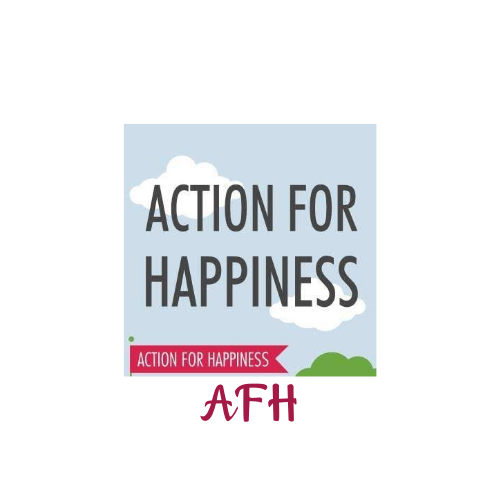 ENVIRACTION FOR HAPPINESSPROJECT 1ENVIRACTION FOR HAPPINESSPROJECT 1ENVIRACTION FOR HAPPINESSPROJECT 1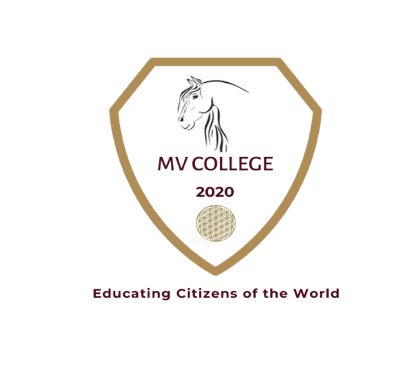 SUNSHINESUNSHINESUNSHINEHIGH SCHOOLHIGH SCHOOLYEARS 9,10,11MISS MOYRAMISS MOYRAKNOWKNOWUNDERSTANDDODOCONCEPTS & VOCABULARYCONCEPTS & VOCABULARYIMPORTANCEACTIONSACTIONSACTION FOR HAPPINESS ES UN MOVIMIENTO DE PERSONAS ……El DALAI LAMA  Es un jefe espiritual del budismo tibetano, fundador del movimiento Action for happiness y  premio nobel de la paz 1989.Ha propiciado soluciones basadas en la tolerancia y el respeto mutuo, con el objetivo de preservar la herencia histórica y cultural de su pueblo.La felicidad es, el estado emocional de una persona; es la sensación de bienestar y realización que experimentamos cuando alcanzamos nuestras metas, deseos y propósitos.Cuáles son las 10 claves para ser felizDarRelacionarseEjercitarseTomar concienciaProbarResilienciaEmocionesEnfoqueSentidoAceptaciónVIDEO SOBRE LA FELICIDADhttps://www.youtube.com/watch?v=mM30xf2w5x4ACTION FOR HAPPINESS ES UN MOVIMIENTO DE PERSONAS ……El DALAI LAMA  Es un jefe espiritual del budismo tibetano, fundador del movimiento Action for happiness y  premio nobel de la paz 1989.Ha propiciado soluciones basadas en la tolerancia y el respeto mutuo, con el objetivo de preservar la herencia histórica y cultural de su pueblo.La felicidad es, el estado emocional de una persona; es la sensación de bienestar y realización que experimentamos cuando alcanzamos nuestras metas, deseos y propósitos.Cuáles son las 10 claves para ser felizDarRelacionarseEjercitarseTomar concienciaProbarResilienciaEmocionesEnfoqueSentidoAceptaciónVIDEO SOBRE LA FELICIDADhttps://www.youtube.com/watch?v=mM30xf2w5x4EL DALAI LAMA INSPIRA A LAS PERSONAS A GENERAR CAMBIOS QUE DEN FELICIDADLA FELICIDAD NO ES UNA META ES UN CAMINOLA FELICICDAD NO LA PODEMOS LOGRAR CON MOTIVADORES EXTERNOSVER A MI FAMILIA Y A MIS AMIGOS FELICES ME GENERA FELICIDADHACIENDO FELICES A LOS DEMAS SOY FELIZIndaga sobre el Dalai Lama prepara un essay de 3 páginas incluye su biografía y su experiencia.Conversa con tu familia sobre los momentos más felices juntos y has un cuadro de tiempo desde que naciste.Has un video con fotos y música donde estés feliz con tus amigos y familia.Entrevista via whatsapp a 10 personas pueden ser amigos o familiares o conocidos, con un cuestionario sobre la felicidad ,desarrolla 10 preguntas al respecto Escoge 4 personas a quienes te gustaría hacer muy feliz y organiza de manera escrita la manera en que lo haras.PASO 3:Se realizara la carrera de la felicidad, ese día todos los alumnos deberán asistir con colores alegres al colegio y con peinados divertidos, correremos y disfrutaremos del regalo que la vida nos da ser felices.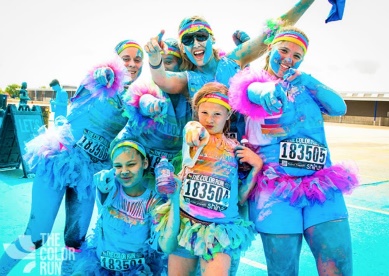 Indaga sobre el Dalai Lama prepara un essay de 3 páginas incluye su biografía y su experiencia.Conversa con tu familia sobre los momentos más felices juntos y has un cuadro de tiempo desde que naciste.Has un video con fotos y música donde estés feliz con tus amigos y familia.Entrevista via whatsapp a 10 personas pueden ser amigos o familiares o conocidos, con un cuestionario sobre la felicidad ,desarrolla 10 preguntas al respecto Escoge 4 personas a quienes te gustaría hacer muy feliz y organiza de manera escrita la manera en que lo haras.PASO 3:Se realizara la carrera de la felicidad, ese día todos los alumnos deberán asistir con colores alegres al colegio y con peinados divertidos, correremos y disfrutaremos del regalo que la vida nos da ser felices.PRE ASSESMENTPRE ASSESMENTFORMATIVE ASSESSMENTSUMMATIVE ASSESSMENTSUMMATIVE ASSESSMENTCONOCIMIENTOS PREVIOS CONOCIMIENTOS PREVIOS COMO SE INVOLUCROHIZO UN CAMBIO HIZO UN CAMBIO DESCRIBIRDESCRIBIRDESCRIBIRDESCRIBIRDESCRIBIR